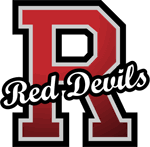 2024 RINGWOOD JH & HS BASEBALL SCHEDULEDate			Opponent			Place	 		TimeMarch 4		Oklahoma Bible			Crescent		5:00 PMMarch 4		Crescent			Crescent		7:00 PMMarch 5		Covington			Ringwood		4:00 PMMarch 7		Waukomis			Ringwood		4:00 PMMarch 11		Crescent (JH Only)		Ringwood		4:45 PMMarch 14-16		Cherokee Strip Conference 	TBA			TBAMarch 25		Oklahoma Bible			Oklahoma Bible		4:00 PMMarch 28		Waynoka			Waynoka		4:00 PM	March 29-30		Timberlake JH Tournament	Timberlake		TBAApril 1			Oklahoma Bible (JH Only)	Ringwood		4:30 PMApril 2			Cherokee			Ringwood		4:00 PMApril 5-6		Garber Tournament		Garber			TBAApril 8 			Timberlake			Helena			3:00 PMApril 9 			Watonga			Watonga		4:30 PMApril 15			Chisholm			Ringwood		4:30 PM  SENIOR NIGHTApril 16			Okeene (JH Only)		Okeene			4:30 PMBold JH & HS GamesCoach:  Kyle HatfieldAthletic Director:  Amanda Stinnett